Ahoj kuřátka, posíláme vám přání veselých velikonočních svátkůHra Co všechno se ti vybaví :„Kutálej se, vajíčko, kutálej,
co patří k Velikonocům, povídej."Nauč se velikonoční koleduKropenatá slepičko, dej mi jedno vajíčko,obarvím je na červeno bude jako jablíčko.Kokokokokokodák jak pak já ti je mohu dát?Paní máma každé ráno chodí si je vybírat.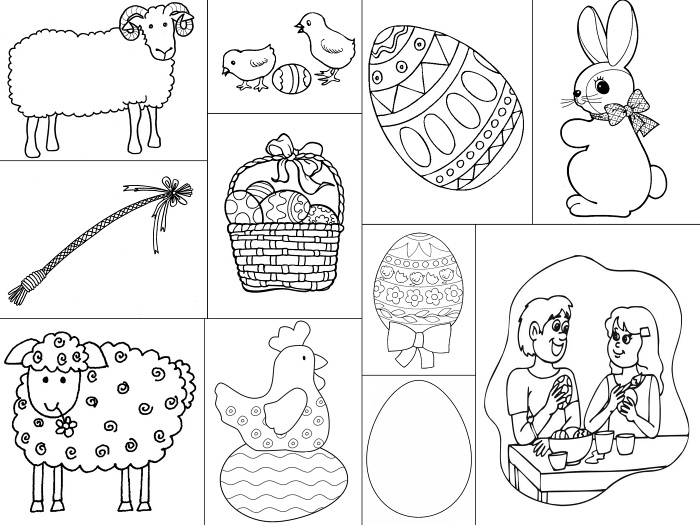 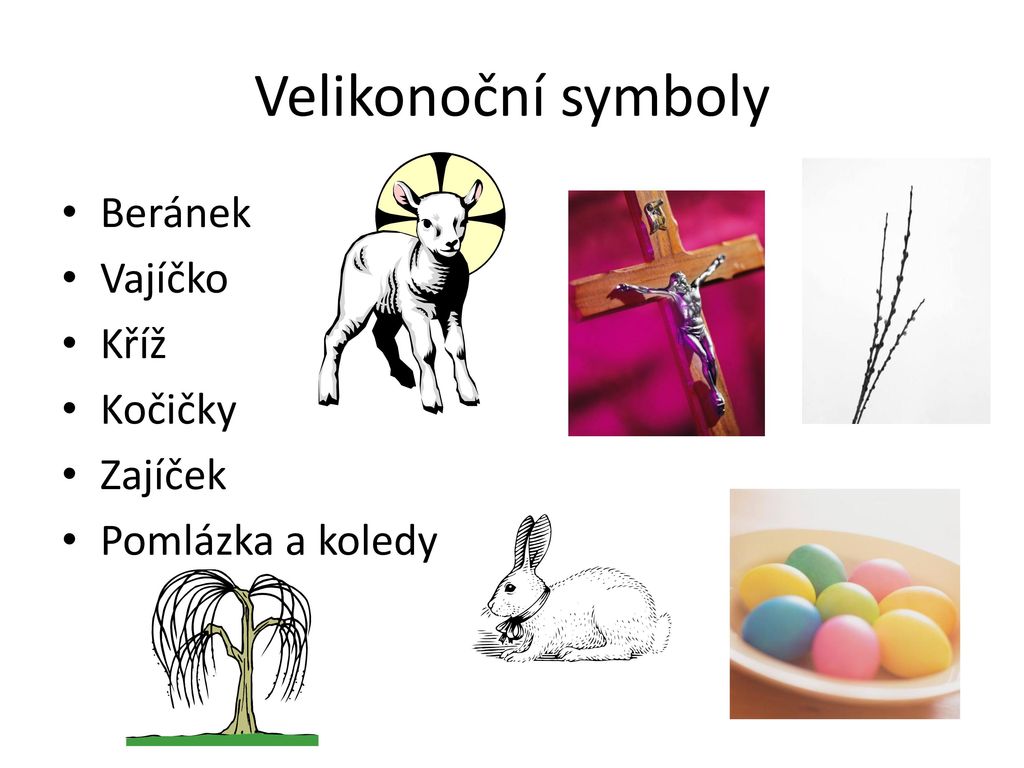 Najdeš vajíčko , které je tu dvakrát? Kolik je tu vajíček?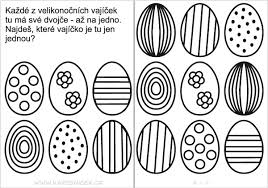 Vybarvi tolik vajíček dle dané číslice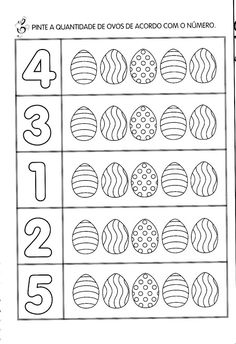 Velikonoční kraslice jako puzzle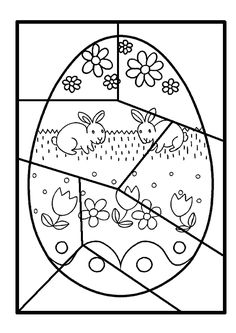 Velikonoční tvoření z papíru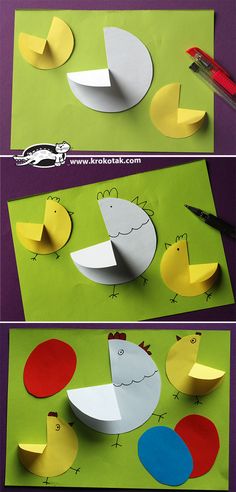 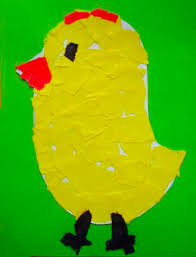 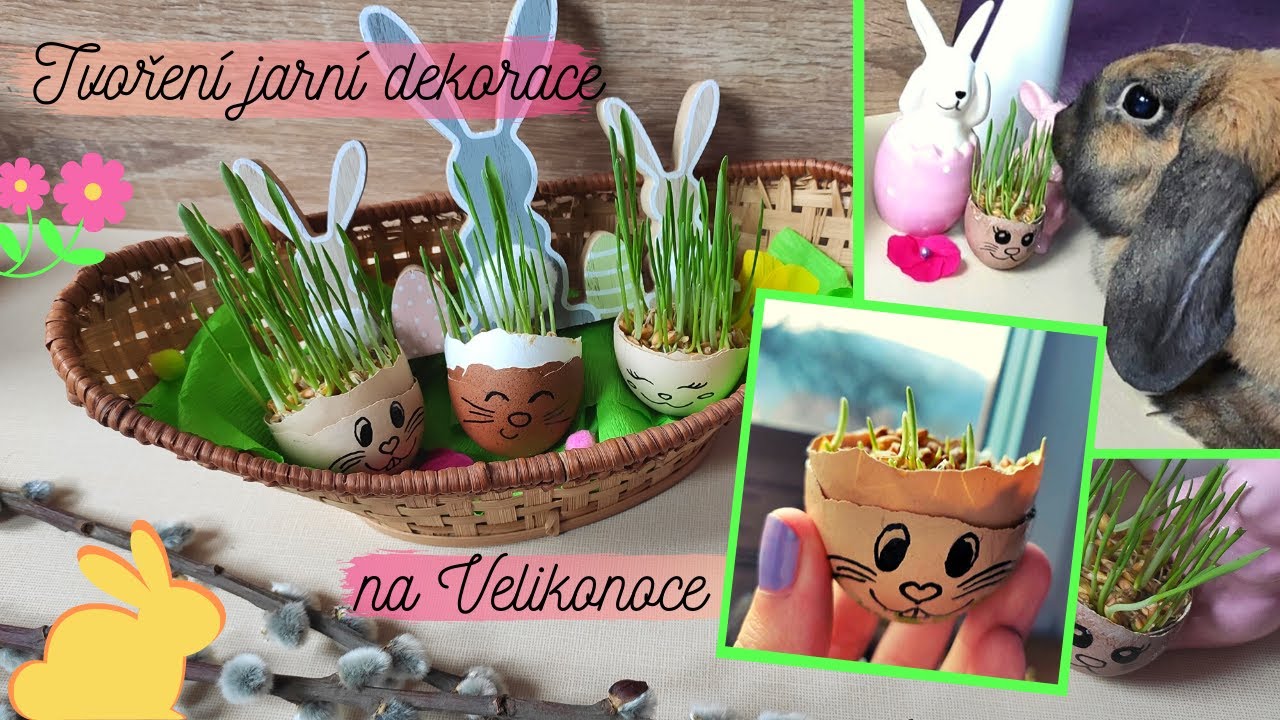 Velikonoční hledací hra se zajíčkemvystřihni několik vajíček z papíru, můžeš je i  vyzdobit. (můžeš využít papírová vajíčka z pracovního listu). Rodič je poschovává na zahradě nebo doma. Zahrajte si velikonoční jarní hru a hledejte papírová vajíčka. Překvapení na konci hry tě určitě mile překvapí (rodič připraví dětem koledu, která bude jako odměna pro děti).zajíčka si můžeš  vystřihnou a udělat zápich do osení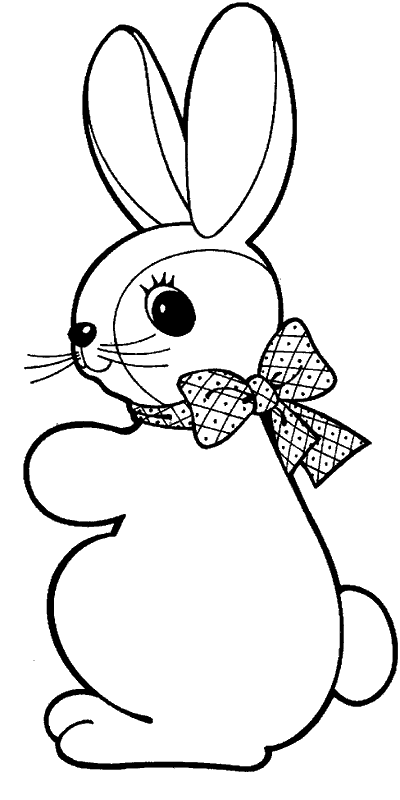 Hody , hody doprovody, já jsem malý zajíček. Utíkal jsem podle vody nesl kopu vajíček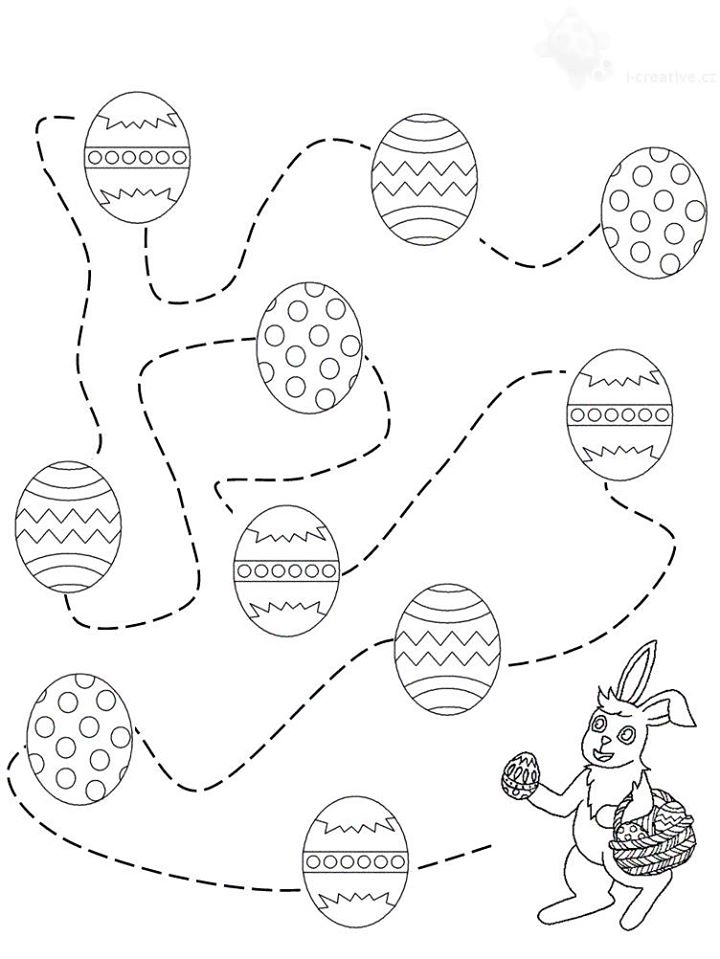 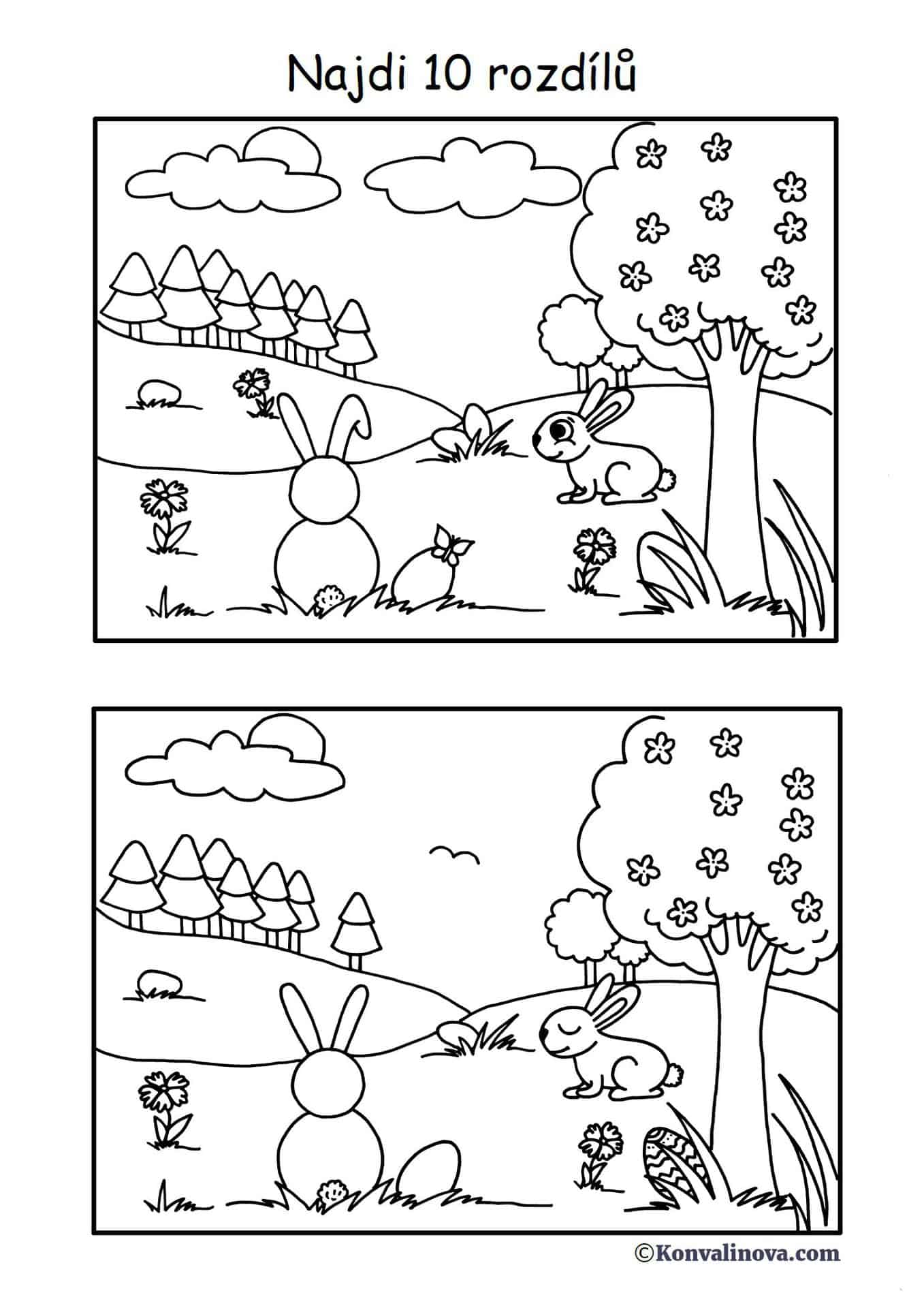 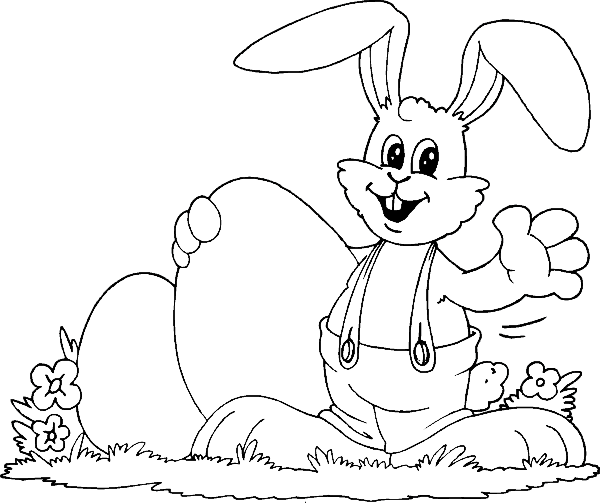 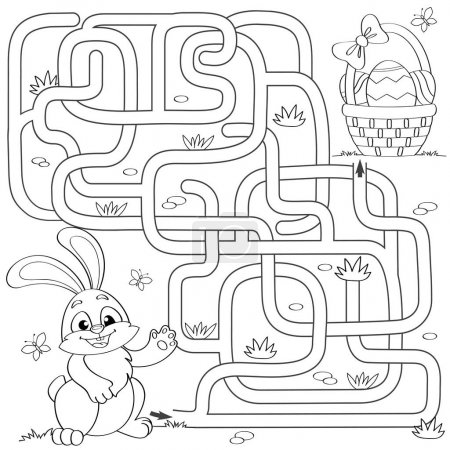 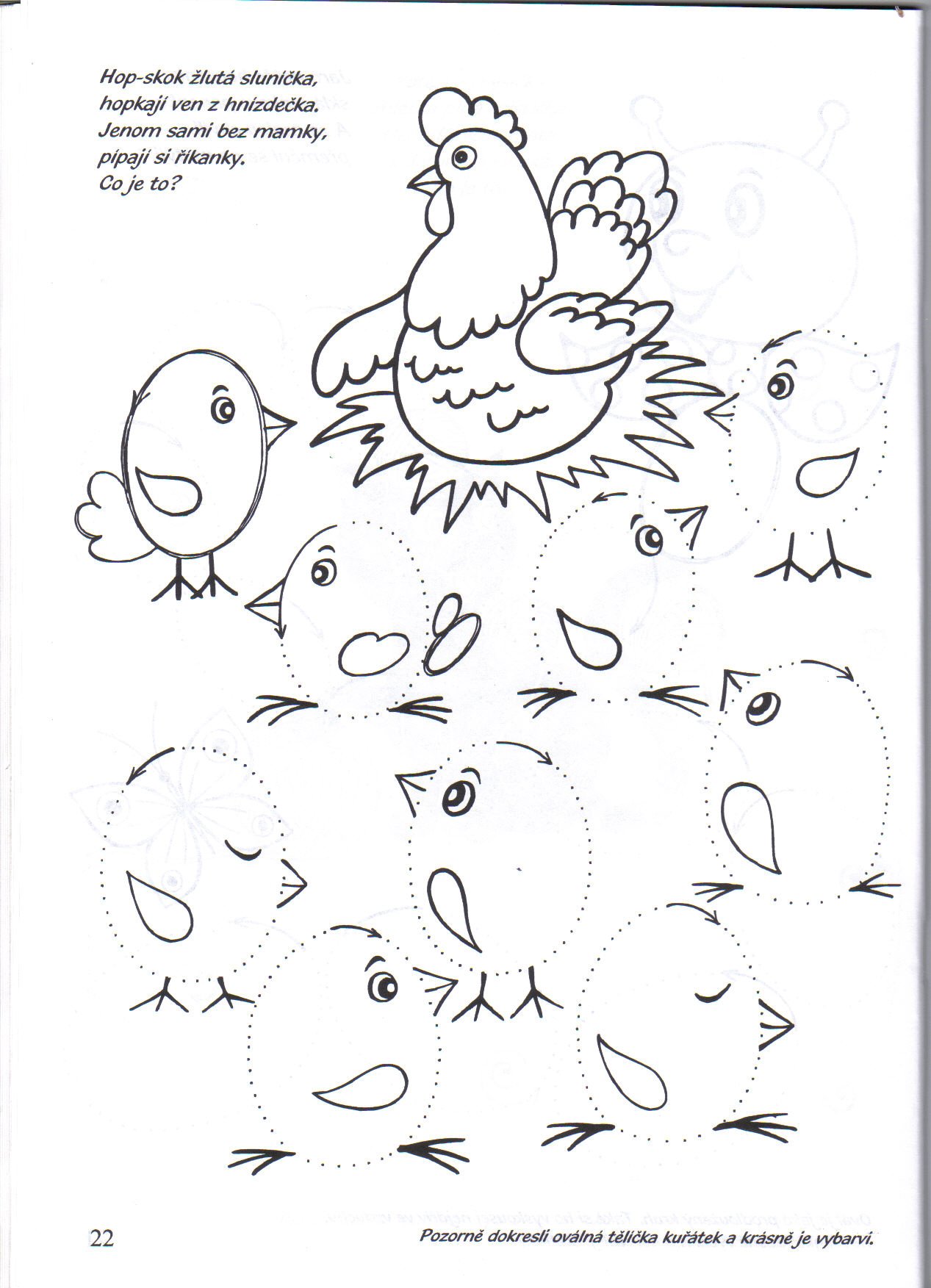 Velkonoční kraslice je hezky zdobená, dokonči výzdobu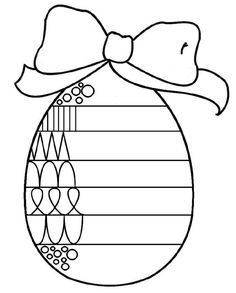 Velikonoční omalovánka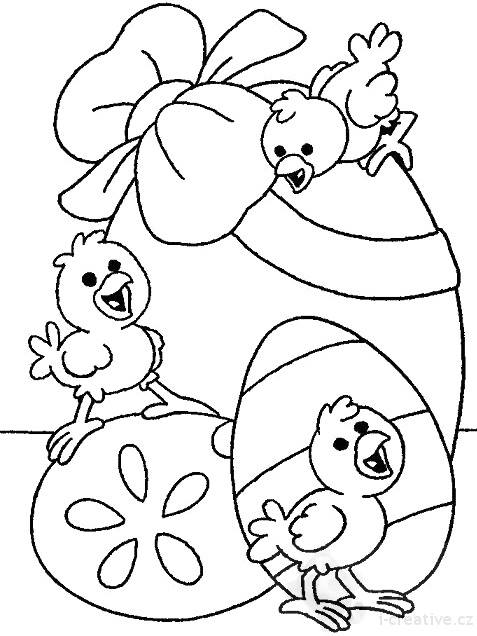 K Velikonocům patří beránek, můžete si doma upéci beránka z piškotu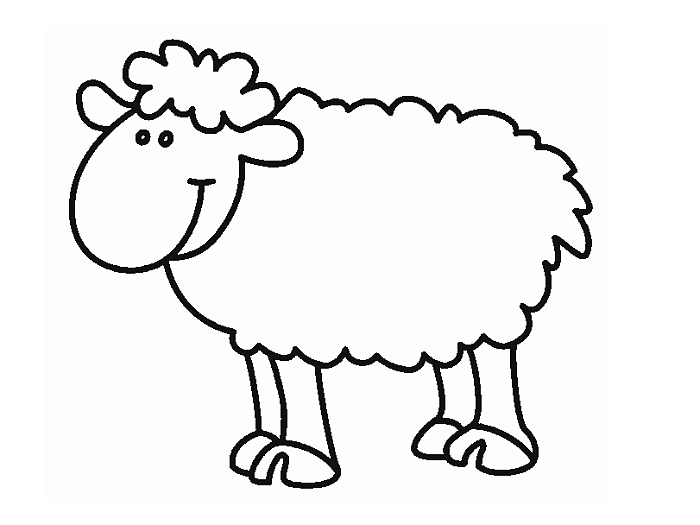 Nakresli nám obrázek, jak jste oslavovali velikonoční svátky.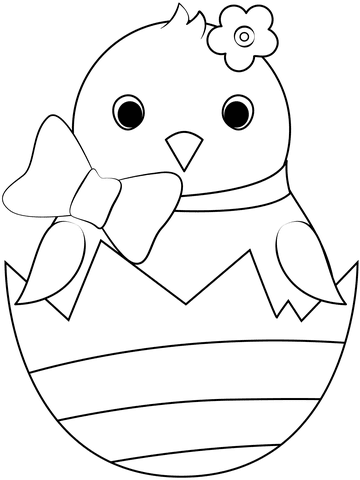 